GV MITTELSCHULE SILLIANObmann Bgm. Franz SchneiderGeschäftsstelle:9920 Sillian 86, Tel.-Nr. 04842/6321, E-Mail >mittelschule@marktgemeinde-sillian.at<Sillian, 23.04.2024STELLENAUSSCHREIBUNGDer GV MS Sillian bringt die Stelle zweierSchulassistenzen (m/w)für die Mittelschule SillianIm Rahmen des Tiroler Rehabilitationsgesetzes LGBI. Nr. 52/1993 i.d.g.F.für das Schuljahr 2024/2025in Teilbeschäftigung (50 %/20 h pro Woche)Arbeitszeiten flexibel von Montag bis Freitag 20 Wochenstunden vormittagsnach Erfordernis und Absprache mit der Direktion der Mittelschule Sillianmit Eintritt 9. September 2024zur AusschreibungAnforderungsprofil/AufgabenbereichVerantwortungsvoller Umgang mit KindernTeamfähigkeit und FlexibilitätFreude an der Arbeit mit KindernVerlässlichkeit und SelbständigkeitBereitschaft zu flexiblen Arbeitszeiten im BedarfsfallDie Anstellung erfolgt nach den Bestimmungen des GVBG 2012 in der jeweils gültigen Fassung je nach Wochenstundenzahl und vorzusehender Einstufung.Bewerbung mit aussagefähigen Unterlagen (Lebenslauf mit Foto und Angabe der bisherigen Tätigkeit, Geburtsurkunden, Nachweis der österreichischen Staatsbürgerschaft oder eines EU-Mitgliedstaates, Ausbildungen/ Schul- und Dienstzeugnisse) bitte ausschließlich schriftlich und bis längstens Dienstag, 07.05.2024 an die Marktgemeinde Sillian, Bürgermeister Franz Schneider, 9920 Sillian 86.Der Verbandsobmann der Mittelschule SillianFranz Schneider e.h.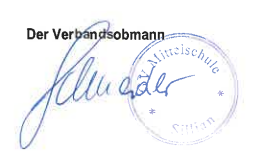 Angeschlagen am:	23.04.2024Abzunehmen am:	Abgenommen am:	